Slavernijverleden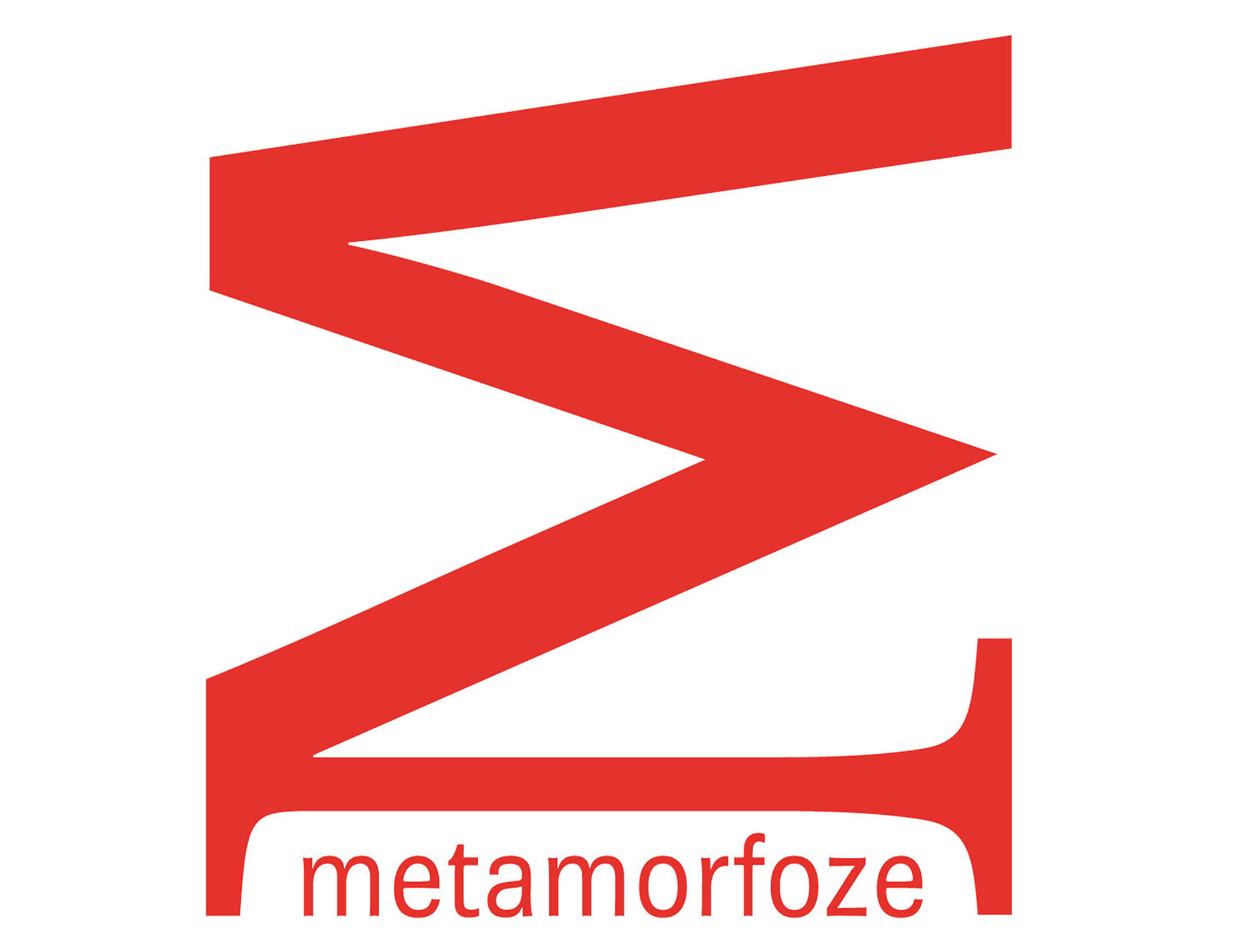 Formulier 2: ProjectplanU heeft een uitnodiging ontvangen om een projectplan in te dienen voor de Regeling digitalisering Slavernijverleden. Voor het projectplan dient u dit formulier in te vullen, dat aansluit op artikel 3.1 van de Financieringsregeling. De coördinator Slavernijverleden beoordeelt aan de hand van dit formulier en de onderliggende documenten of het projectplan voldoet.Wij raden u aan om het ingevulde formulier eerst informeel voor te leggen aan de coördinator Metamorfoze Slavernijverleden, voordat u de aanvraag formeel indient. De coördinator kijkt met u mee en adviseert u zo nodig over aanvullingen, wijzigingen of verbeteringen. Het ingevulde formulier met de onderliggende documenten kunt u per e-mail sturen aan de coördinator.Ten behoeve van de leesbaarheid wordt in het formulier de term ‘collectie’ gebruikt voor archieven, collecties en clusters daarvan.Gegevens over de aanvragerGegevens over het materiaal en de eigenaar(s)/beheerder(s)Organisatie van het projectVul deze vragen in samen met het invullen van het format voor de begroting en planning.Datum van indienenA1Gegevens aanvragende organisatie (formele naam van de rechtspersoon)Als uw instelling geen ISIL-code heeft, kunt u deze aanvragen via het Nationaal Archief, zie https://www.nationaalarchief.nl/archiveren/kennisbank/isil-codes#collapse-5799Formele naam rechtspersoonPostadresIBAN-nummerISIL-codeBtw-plichtig ja/neeA2Wat is de aard, het doel en de positie van de aanvragende organisatie in het erfgoedveld?A3Wat is de ervaring van de aanvrager met digitaliseringsprojecten, al dan niet in het kader van Metamorfoze?A4Gegevens contactpersoonNaamFunctieE-mailadresTelefoonnummerA5Gegevens eindverantwoordelijke (tekenbevoegde) NaamFunctieE-mailadresTelefoonnummerB1Gaat het om een archief, een collectie of een cluster van meer archieven en/of collecties?B2In geval van een cluster: omschrijf kort het verband tussen de geclusterde archieven en/of collecties. In geval van een archief of een collectie beschrijf in het geval van een cluster de delen apartIn geval van een archief of een collectie beschrijf in het geval van een cluster de delen apartIn geval van een archief of een collectie beschrijf in het geval van een cluster de delen apartB3Wat is de naam van de collectie?B4Op welke periode heeft het de collectie betrekking? Noem begin- en eindjaar.B5Via wat voor toegang(en) is de collectie toegankelijk?Bijvoorbeeld plaatsingslijst, inventaris, index; als er meerdere toegangen zijn, dan alles vermeldenB6Wat is het nummer of kenmerk van de toegang en wat is de online vindplaats (url)?B7Is de aanvrager tevens de eigenaar van de collectie waarop de aanvraag betrekking heeft? Indien nee: geef aan wie de eigenaar is en waarom deze niet als aanvrager optreedt.B8Is de aanvrager tevens de beheerder van de collectie waarop de aanvraag betrekking heeft? Indien nee: geef aan wie de beheerder is en waarom deze niet als aanvrager optreedt.C1Beschrijf de inrichting en bemensing van het project in termen van:Beschrijf de inrichting en bemensing van het project in termen van:Het aantal beschikbare fte’s/urenHet aantal beschikbare fte’s/urenDe functies van de in te zetten medewerkers (geen namen)De functies van de in te zetten medewerkers (geen namen)De taken die door externe leveranciers worden vervuldDe taken die door externe leveranciers worden vervuldDe geplande looptijdDe geplande looptijdC2Zijn er bij het opstellen van de projectaanvraag afwijkingen aan het licht gekomen ten opzichte van de in een eerder stadium in het kader van de artikelen 2.2 en 2.3 van de Financieringsregeling Metamorfoze Slavernijverleden opgeleverde gegevens? Zo ja: beschrijf de afwijkingen en licht de eventuele implicaties daarvan voor de aanvraag toe.C3Beschrijf kort de benodigde werkzaamheden en de beoogde projectresultaten op het gebied van het klaarmaken voor digitaliseren en benoem de beoogde uitvoerende organisatie (aanvrager zelf of derde partij)Beschrijf kort de benodigde werkzaamheden en de beoogde projectresultaten op het gebied van het klaarmaken voor digitaliseren en benoem de beoogde uitvoerende organisatie (aanvrager zelf of derde partij)Preventieve maatregelen.Ompakken e.d.Preventieve maatregelen.Ompakken e.d.Eerstelijnsconservering.Droogreinigen, vlakken, scheuren repareren e.d.Eerstelijnsconservering.Droogreinigen, vlakken, scheuren repareren e.d.Zo nodig: andere noodzakelijke handelingenBeschrijf zo concreet mogelijk en geef aan waarom dit nodig isZo nodig: andere noodzakelijke handelingenBeschrijf zo concreet mogelijk en geef aan waarom dit nodig isC4Beschrijf kort de benodigde werkzaamheden en de beoogde projectresultaten op het gebied van digitalisering en benoem de beoogde uitvoerende organisatie (aanvrager zelf of derde partij)Beschrijf kort de benodigde werkzaamheden en de beoogde projectresultaten op het gebied van digitalisering en benoem de beoogde uitvoerende organisatie (aanvrager zelf of derde partij)Hoe gaat u tijdens de digitalisering om met eventuele bijzonderheden die u in de materiaalanalyse hebt geconstateerd?Denk aan: afwijkende leesrichting, omgedraaide of strak gebonden delen, hechtmaterialen, stukken in enveloppen, bijzondere verpakkingsvormen, afgevend materiaal e.d.Hoe gaat u tijdens de digitalisering om met eventuele bijzonderheden die u in de materiaalanalyse hebt geconstateerd?Denk aan: afwijkende leesrichting, omgedraaide of strak gebonden delen, hechtmaterialen, stukken in enveloppen, bijzondere verpakkingsvormen, afgevend materiaal e.d.Totaal aantal pagina’s en/of objectenTotaal aantal pagina’s en/of objectenWordt er in spread en/of per pagina opgenomen? Noem de bijbehorende percentages.Wordt er in spread en/of per pagina opgenomen? Noem de bijbehorende percentages.Totaal aantal images (is de optelsom van de aantallen opnames in spread en per pagina).Totaal aantal images (is de optelsom van de aantallen opnames in spread en per pagina).Welke kwaliteitsstandaard wordt gehanteerd?Metamorfoze Light of (in geval van objecten) een andere standaard.Welke kwaliteitsstandaard wordt gehanteerd?Metamorfoze Light of (in geval van objecten) een andere standaard.C5Checklist van mee te sturen documenten (V= verplicht; O= optioneel, alleen indien van toepassing; licht toe waarom een optioneel document niet nodig wordt geachtChecklist van mee te sturen documenten (V= verplicht; O= optioneel, alleen indien van toepassing; licht toe waarom een optioneel document niet nodig wordt geachtVGetekende aanbiedingsbriefORapport adviseur digitalisering KBORapport adviseur conservering KBVAanbiedingsbrief met planning en begrotingBegroting in Excel volgens voorgeschreven en aangereikt formatVOfferte digitaliseringsbedrijfOOfferte restauratieatelier en/of behandelplan van de instelling